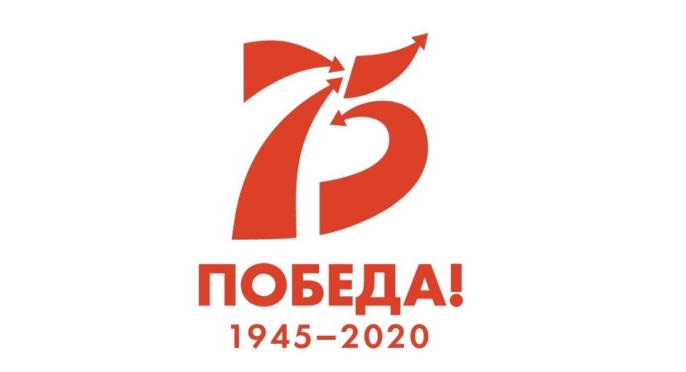 МКУ Новосибирского района «ЦБС» Центральная районная библиотекаМетодико-библиографический отделПОЛОЖЕНИЕо проведении районного конкурса видеороликов-отзывов о произведениях художественной литературы о Великой Отечественной войне  «И память о войне нам сердце оживит»Цели конкурса: сохранение памяти о Великой Отечественной войне, формирование у детей гордости за свою Родину.Задачи конкурса: актуализация интереса к художественной литературе, посвященной Великой Отечественной войне;осмысление участниками конкурса прочитанных книг о событиях и людях времен Великой Отечественной войны;формирование умения анализировать прочитанное, выражение своего отношения к этим книгам в формате электронных презентаций;повышение информационной культуры  у подростков;создание привлекательного образа и имиджа книги, чтения.Участники конкурса:Конкурс проводится по возрастным категориям:- от 8 до 14 лет- от 15 до 18 летПорядок и сроки проведения конкурса:Конкурс проводится с 23 марта по 30 сентября 2020 года Прием конкурсных работ проводится до 15 сентября 2020 года по электронной почте: cdrb.nso@gmail.com с пометкой «видеоролик».Победители конкурса будут объявлены 30 сентября 2020 года на странице Центральной районной библиотеки ВКонтакте https://vk.com/novcbsУсловия Конкурса:создать творческий видеоролик, который должен включать:- отзыв участника конкурса об одной из прочитанных художественных книг о Великой Отечественной войне;- отрывок из книги, в исполнении участника (выразительное чтение)файл с конкурсной работой, заявку установленного образца (приложение 1), согласие на обработку персональных данных (приложение 2) отправить до 15 сентября 2020 года на адрес: cdrb.nso@gmail.com.конкурсные работы будут опубликованы на странице Центральной районной библиотеки ВКонтакте https://vk.com/novcbs для публичного голосования с 20 апреля по 29 сентября.Требования к конкурсным работам:Конкурсные работы должны быть выполнены в формате Avi или с использованием программы PowerPoint и переведены в формат Windows Media Video Продолжительность видеоролика – не более 3 минут. Допускается музыкальное  сопровождение, использование видеоматериалов интернета с обязательным указанием источников. Творческие работы могут быть выполнены:в форме отзыва о прочитанной книге;в форме рекомендации к прочтению презентуемой книги.Победители конкурса будут определены путём электронного голосования на странице Центральной районной библиотеки. Участники, набравшие наибольшее количество голосов в каждой возрастной категории, будут награждены дипломами победителей и получат призы.Рекомендуемые ресурсы:Книги о Великой Отечественной войне для детей и юношества: библиографический указатель [электронный ресурс] / сост. И. Р. Лущаева. – Краснообск : Центральная районная библиотека, 2020. – 23 с. - Режим доступа: https://novcbs.ru/resources/edition/Книги для памяти [электронный ресурс] // Библиогид [veb-сайт]. - Режим доступа: https://bibliogid.ru/knigi/tematicheskie-obzory/2458-knigi-dlya-pamyatiПриложение № 1 Заявка на участие в районном конкурсе видеороликов-отзывов о произведениях художественной литературы о Великой Отечественной войне  «И память о войне нам сердце оживит»Приложение № 2 К  Положению о проведении районногоконкурса видеороликов-отзывов о произведениях художественной литературы о Великой Отечественной войне «И память о войне нам сердце оживит»Автор и название художественного произведения ФИО участникаВозраст участникаКонтакты (тел., e-mail)населенный пункт, библиотека, читателем которой является конкурсантМультимедийная работа (название)к Положению о проведении районногоконкурса видеороликов-отзывов о произведениях художественной литературы о Великой Отечественной войне «И память о войне нам сердце оживит»Согласие на обработку персональных данныхСогласие на обработку персональных данныхСогласие на обработку персональных данныхСогласие на обработку персональных данныхЯ,____________________________________________________________Я,____________________________________________________________Я,____________________________________________________________Я,____________________________________________________________(ФИО полностью)(ФИО полностью)(ФИО полностью)(ФИО полностью)даю согласие МКУ Новосибирского района «ЦБС», находящемуся по адресу  Новосибирская область, Новосибирский район,  р. п. Краснообск,  д. 77  использовать мои персональные данные  (данные моего несовершеннолетнего ребёнка) _________________________________________________________________,                                                                           (ФИО полностью) предоставленные  для участия в районном конкурсе видеороликов-отзывов о произведениях художественной литературы о Великой Отечественной войне «И память о войне нам сердце оживит»  для следующих целей:составления списков участников конкурса, призёров, отчётных документов по конкурсу;создания и отправки наградных документов конкурса;представления на сайте МКУ Новосибирского района «ЦБС»  и в сети интернет материалов конкурсадаю согласие МКУ Новосибирского района «ЦБС», находящемуся по адресу  Новосибирская область, Новосибирский район,  р. п. Краснообск,  д. 77  использовать мои персональные данные  (данные моего несовершеннолетнего ребёнка) _________________________________________________________________,                                                                           (ФИО полностью) предоставленные  для участия в районном конкурсе видеороликов-отзывов о произведениях художественной литературы о Великой Отечественной войне «И память о войне нам сердце оживит»  для следующих целей:составления списков участников конкурса, призёров, отчётных документов по конкурсу;создания и отправки наградных документов конкурса;представления на сайте МКУ Новосибирского района «ЦБС»  и в сети интернет материалов конкурсадаю согласие МКУ Новосибирского района «ЦБС», находящемуся по адресу  Новосибирская область, Новосибирский район,  р. п. Краснообск,  д. 77  использовать мои персональные данные  (данные моего несовершеннолетнего ребёнка) _________________________________________________________________,                                                                           (ФИО полностью) предоставленные  для участия в районном конкурсе видеороликов-отзывов о произведениях художественной литературы о Великой Отечественной войне «И память о войне нам сердце оживит»  для следующих целей:составления списков участников конкурса, призёров, отчётных документов по конкурсу;создания и отправки наградных документов конкурса;представления на сайте МКУ Новосибирского района «ЦБС»  и в сети интернет материалов конкурсадаю согласие МКУ Новосибирского района «ЦБС», находящемуся по адресу  Новосибирская область, Новосибирский район,  р. п. Краснообск,  д. 77  использовать мои персональные данные  (данные моего несовершеннолетнего ребёнка) _________________________________________________________________,                                                                           (ФИО полностью) предоставленные  для участия в районном конкурсе видеороликов-отзывов о произведениях художественной литературы о Великой Отечественной войне «И память о войне нам сердце оживит»  для следующих целей:составления списков участников конкурса, призёров, отчётных документов по конкурсу;создания и отправки наградных документов конкурса;представления на сайте МКУ Новосибирского района «ЦБС»  и в сети интернет материалов конкурсаКому, и с какой цельюПерсональные данныеРазрешаю/
не разрешаю (необходимо указать да или нет)МКУ Новосибирского района «ЦБС»Фамилия, имя, отчествоМКУ Новосибирского района «ЦБС»ВозрастМКУ Новосибирского района «ЦБС»Контактная информация ( телефон, электронная почта)МКУ Новосибирского района «ЦБС»Место проживания ( населённый пункт)Перечень действий с персональными данными, на совершение которых дается согласие, общее описание используемых оператором способов обработки персональных данных (с использованием информационных систем и без их использования), указано в Федеральном законе от 27.07.2006 № 152-ФЗ «О персональных данных»         ________________________________________________             (дата)                             (подпись)                   (Фамилия, инициалы)Перечень действий с персональными данными, на совершение которых дается согласие, общее описание используемых оператором способов обработки персональных данных (с использованием информационных систем и без их использования), указано в Федеральном законе от 27.07.2006 № 152-ФЗ «О персональных данных»         ________________________________________________             (дата)                             (подпись)                   (Фамилия, инициалы)Перечень действий с персональными данными, на совершение которых дается согласие, общее описание используемых оператором способов обработки персональных данных (с использованием информационных систем и без их использования), указано в Федеральном законе от 27.07.2006 № 152-ФЗ «О персональных данных»         ________________________________________________             (дата)                             (подпись)                   (Фамилия, инициалы)